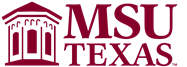 Course Syllabus:  Robert D. & Carol Gunn College of Health & Human ServicesContact InformationInstructor: Office hours:E-mail: Lauren.hailu@msutexas.eduCourse DescriptionRequired Textbook & Instructional Materials Course Objectives Upon completion of this course, the student will be able to:Describe various ethical principles and concepts; autonomy, beneficence, nonmaleficence, and justice. Recall and discuss the historical and current evolution of ethical thought including milestones, such as the Hippocratic Oath and the American Association for Respiratory Care’s Code of Ethics. Devise ways in which ethical dilemmas can be resolved and methods of ethical decision-making expressed in the production of scholarly writing’s utilizing the APA format. Critique some commonly occurring ethical issues and resources. Select resources, including human resources that can be used to make ethical decisions. Use a systematic method for deciding the best solution of a particular situation. Validate the important role of hospital ethics committees.Instructor ContactEmail--- Please send messages to me through D2L.  However, if you have any problems, you may contact me via Lauren.Hailu@msutexas.edu. Correspondence sent after 5pm on Friday will receive a response on Monday.Student HandbookRefer to: Academic Misconduct Policy & ProceduresGradingTable 1: Table 2: Email/Newsfeed Requirements You are required to access and review your emails as well as D2L Newsfeeds on a regular basis. I will often email the entire class with updates regarding your discussions, projects, and assignments. It is your responsibility to check your email regularly to prevent the possibility of missing important information. Missed Quizzes or Other Graded Item Policy ExamsThe student will read the chapter(s) and/or power point presentations associated with each exam. These exams may consist of multiple-choice, short answer, definitions, listing, true false, and/or essay. Exams will have a time limit and may only be accessed once. This means that you cannot start the exam then return to it at a later time. Please be sure that you set aside enough time to start and complete the exam in the allotted amount of time.    Case Study/Book ReviewParticipation and DiscussionSyllabus ConfirmationI have included a syllabus confirmation assignment that can be found in the discussion board section. Acknowledgment simply confirms that you have thoroughly read and completely understand all of the components of the syllabus for this class. This is due by October 25th at 11:59pm. If you have any questions regarding the syllabus, please contact me and I will be happy to help you. This is my way of verifying that you do understand the expectations of this course. This will account for 2% of your final grade.Extra Credit Important DatesLast Day to drop with a grade of “W:” Refer to: Drops, Withdrawals & VoidDesire-to-Learn (D2L)Extensive use of the MSU D2L program is a part of this course. Each student is expected to be familiar with this program as it provides a primary source of communication regarding assignments, examination materials, and general course information. You can log into D2L through the MSU Homepage. If you experience difficulties, please contact the technicians listed for the program or contact your instructor.Attendance Online Computer RequirementsChange of ScheduleA student dropping a course (but not withdrawing from the University) within the first 12 class days of a regular semester or the first four class days of a summer semester is eligible for a100% refund of applicable tuition and fees. Dates are published in the Schedule of Classes each semester.Refund and Repayment PolicyA student who withdraws or is administratively withdrawn from Midwestern State University (MSU) may be eligible to receive a refund for all or a portion of the tuition, fees and room/board charges that were paid to MSU for the semester. HOWEVER, if the student received financial aid (federal/state/institutional grants, loans and/or scholarships), all or a portion of the refund may be returned to the financial aid programs. Two formulas (federal and state) exists in determining the amount of the refund. (Examples of each refund calculation will be made available upon request).Services for Students with Disabilities In accordance with Section 504 of the Federal Rehabilitation Act of 1973 and the Americans with Disabilities Act of 1990, Midwestern State University endeavors to make reasonable accommodations to ensure equal opportunity for qualified persons with disabilities to participate in all educational, social, and recreational programs and activities. After notification of acceptance, students requiring accommodations should make application for such assistance through Disability Support Services, located in the Clark Student Center, Room 168, (940) 397-4140. Current documentation of a disability will be required in order to provide appropriate services, and each request will be reviewed individually. For more details, please go to Disabilities Office Link.College PoliciesCampus Carry Rules/PoliciesRefer to: Campus Carry Rules and PoliciesSmoking/Tobacco PolicyCollege policy strictly prohibits the use of tobacco products in any building owned or operated by WATC.  Adult students may smoke only in the outside designated-smoking areas at each location.Alcohol and Drug PolicyTo comply with the Drug Free Schools and Communities Act of 1989 and subsequent amendments, students and employees of Midwestern State are informed that strictly enforced policies are in place which prohibits the unlawful possession, use or distribution of any illicit drugs, including alcohol, on university property or as part of any university-sponsored activity. Students and employees are also subject to all applicable legal sanctions under local, state and federal law for any offenses involving illicit drugs on University property or at University-sponsored activities.Grade Appeal ProcessNotice
Changes in the course syllabus, procedure, assignments, and schedule may be made at the discretion of the instructor.Course Schedule:Course ScheduleAssignmentsPercentageExams (3 total exams)45%Case Study/Book Review35%Participation & Discussion20%Total Percentage100%GradePercentageA90 to 100%B80 to 89%C75 to 79%D60 to 74%FLess than 60%Week Required ReadingActivities/Assignments/ExamsDue DateWeek 110/17 to 10/25AARC Code of EthicsIntroductionsYou do not have to respond to peers for the introductionsDiscussion - AARC Code of EthicsSyllabus ConfirmationAll work is due by Sunday, October 25th. Please adhere to discussion board policy. Week 210/26 to 11/1 Egan’s Chapter 5 (on D2L) Egan Power pointCh. 1 & Power pointCh. 2 & Power pointDiscussion – Ethical DilemmaDiscussion- The PatientAll work is due by November 1st. Week 311/2 to 11/8Ch. 3 & Power pointDiscussion- AutonomyExam #1 Ch. 1-3All work is due by November 8th.Week 411/9 to 11/15Ch. 4 & Power pointCh. 5 & Power pointDiscussion- HIPAA Discussion- Ethics &  The WorkplaceAll work is due by November 15th.Week 511/16 to 11/22Ch. 6 & Power pointDiscussion- Ethical Considerations of the EMRExam #2 Ch. 4-6All work is due by November 22nd.Week 611/23 to 11/29Ch. 7 & Power pointDiscussion- Ethical Cases in HealthcareBook Review All work is due by November 29th.Week 711/30 to 12/5Ch. 8 & Power pointCh. 9 & Power pointEnd of Life (PDF)Discussion- End of Life CareDiscussion- Organ DonationAll work is due by December 5th.Week 812/6 to 12/12No readings this week.Post on discussion board what you found most interesting about this course and improvements you would suggest. This will be a part of your participation and discussion grade.Exam #3Ch. 7-9All work is due by Tuesday, December 8th at 1159pm.